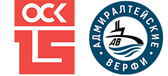 Предлагаем Вам принять участие в процедуре маркетингового исследования по определению исполнителя на право заключения договора поставки  запасных частей для винторулевых колонок Steerprop 120 CRP ECO, производства компании Steerprop LTD (Финляндия)для проведения докового ремонта при проведении сервисного обслуживания в 2022 году согласно следующей номенклатуры :количество – 239 шт. срок поставки – до августа 2022 годаУсловия поставки товара:доставка на склад АО «Адмиралтейские верфи» по адресу: 198035, г. Санкт-Петербург, ул. Шотландская, д. 10;необходимо предоставление документов, подтверждающих происхождение товара, а так же копии ГТД (наличие паспортов качества, заверенных подписью руководителя и печатью организации – поставщика – обязательно).Стоимость Договора:Стоимость Договора устанавливается в российских рублях/ЕВРО и является ориентировочной/фиксированнойПри виде цены «ориентировочная» - стоимость по Договору подлежит переводу в фиксированную путем оформления Сторонами Протокола согласования фиксированной стоимости на Товар и Дополнительного соглашения;Условия оплаты продукции: Оплата осуществляется с использованием отдельного счета, открытого в уполномоченном банке, выбранным головным исполнителем, и производится путем перечисления денежных средств на отдельный счет Продавца в следующем порядке и сроки:  - Аванс 40% от стоимости, указанной в Протоколе согласования ориентировочной/фиксированной стоимости на Товар – авансовый платеж в течение 20 (двадцати) рабочих дней от даты счета Продавца, выставляемого после подписания Договора.- Окончательный платеж 60% – платеж после поставки Товара в течение 20 (двадцати) рабочих дней от даты счета Продавца, выставляемого после подписания дополнительного соглашения и Протокола согласования фиксированной стоимости на Товар.         Для участия в конкурентной процедуре необходимо предоставление следующих документов:-карточка партнёра (форма карточки партнера прилагается);
-опросный лист (форма листа опроса поставщика по конкурсу прилагается).
- коммерческое предложение   Ответ прошу предоставить в течение 5 (пяти) рабочих дней в форме таблицы предложения поставщиков-претендентов (прилагается)*, приложив необходимые документы, по e-mail: zaritovskaia.ia@ashipyards.com*-необходимо предоставление как подписанного и заверенного печатью предложения, так и файла в формате excelАкционерное общество«АДМИРАЛТЕЙСКИЕ ВЕРФИ»        (АО «АДМИРАЛТЕЙСКИЕ ВЕРФИ»)наб. реки Фонтанки, 203, Санкт-Петербург, 190121 тел.(812)494-79-43, факс(812)571-13-71; info@ashipyards.comИНН/КПП 7839395419/997450001 ОКПО 07521952 ОГРН 1089848054339Акционерное общество«АДМИРАЛТЕЙСКИЕ ВЕРФИ»        (АО «АДМИРАЛТЕЙСКИЕ ВЕРФИ»)наб. реки Фонтанки, 203, Санкт-Петербург, 190121 тел.(812)494-79-43, факс(812)571-13-71; info@ashipyards.comИНН/КПП 7839395419/997450001 ОКПО 07521952 ОГРН 1089848054339Акционерное общество«АДМИРАЛТЕЙСКИЕ ВЕРФИ»        (АО «АДМИРАЛТЕЙСКИЕ ВЕРФИ»)наб. реки Фонтанки, 203, Санкт-Петербург, 190121 тел.(812)494-79-43, факс(812)571-13-71; info@ashipyards.comИНН/КПП 7839395419/997450001 ОКПО 07521952 ОГРН 1089848054339Акционерное общество«АДМИРАЛТЕЙСКИЕ ВЕРФИ»        (АО «АДМИРАЛТЕЙСКИЕ ВЕРФИ»)наб. реки Фонтанки, 203, Санкт-Петербург, 190121 тел.(812)494-79-43, факс(812)571-13-71; info@ashipyards.comИНН/КПП 7839395419/997450001 ОКПО 07521952 ОГРН 1089848054339Акционерное общество«АДМИРАЛТЕЙСКИЕ ВЕРФИ»        (АО «АДМИРАЛТЕЙСКИЕ ВЕРФИ»)наб. реки Фонтанки, 203, Санкт-Петербург, 190121 тел.(812)494-79-43, факс(812)571-13-71; info@ashipyards.comИНН/КПП 7839395419/997450001 ОКПО 07521952 ОГРН 1089848054339Акционерное общество«АДМИРАЛТЕЙСКИЕ ВЕРФИ»        (АО «АДМИРАЛТЕЙСКИЕ ВЕРФИ»)наб. реки Фонтанки, 203, Санкт-Петербург, 190121 тел.(812)494-79-43, факс(812)571-13-71; info@ashipyards.comИНН/КПП 7839395419/997450001 ОКПО 07521952 ОГРН 1089848054339№   50/А/10 -     от  01.04.2022г.на №№ п/пНаименование АртикулЕд. изм.Кол-во1Сектор защитный 007005шт.122Винт с внутренним шестигранником DIN912-M12x100-A4-80007451шт.1483Изолирующее кольцо 006865шт.44Винт с внутренним шестигранником DIN912-M20x180-A4-80007493шт.255Уплотнение манжетное S001687шт.26Уплотнение манжетноеS001688шт.47Кольцо уплотнительное002804шт.128Кольцо уплотнительное 007415шт.69Предохранительная муфта007157шт.810Сальник ТТО Н206 N2 70х110х12 SCS001764шт.811Винт с внутренним шестигранником DIN912-M20x140-A4-80-шт.10ИТОГО239